LACOMBE MINOR HOCKEY ASSOCIATION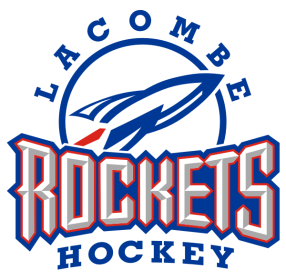  FALL GENERAL MEETINGUPPER MEETING ROOMLACOMBE SPORTS AND LEISURE COMPLEX5210 – 54 AVENUELACOMBE, ALBERTANovember 3, 2014 at 7pmBrent Talsmacalled the meeting order at 7:05pmPRESENT:Brent TalsmaLin LuymesThalia HibbsKari PiloteJody BloklandGeorge SaganisShelley VickeryLinda SchneiderEdith McKinlayTom FisherAlison StangelandLori McCreaJacqui RiderMichelle BarefootNathan RudolphRenée RudolphBecky RamsayDarren JohnsonMark LoadesTim WyattAngela NygaardBruce MillerJan PocockStacey SimBrent Talsma occupied the Chair, Thalia Hibbs acted as Secretary.APPROVAL OF MINUTESApproval of Minutes. Jodi Blokland moves“That Committee to accept the minutes of the Spring General Meeting held May 30, 2014 as presented.”George Saganis seconded. Motion carried.BUSINESS ARISING FROM MINUTESAdditions to Unfinished Business. None.APPROVAL OF AGENDAAdditions to New Business. Affiliations.  Ice convenor.Edith McKinlay moves “That the Committee approve the Agenda as circulated/amended.” Alison Stangeland seconded.Motion carried.EXECUTIVE REPORTSPRESIDENT Brent Talsma –Talking with town about ice.  LMHA is addressing unused ice.  Clarifying that teams not using ice will be charged for it.VICE PRESIDENT Blair Zilinski–absentREGISTRAR Lin Luymes – affiliations are not done.  Carding is done atom and up.  Pictures have arrived, orders complete except sponsor photos.  Let Lin know if there are any mistakes.  Name bars and sponsor bars are on the way, will get done shortly.  Apparel: some challenges resulting in delays but expected shortly.  Teams need to settle bill prior to apparel being released.SECTRETARY Thalia Hibbs – Handed out updated lists as to CRCs/declarations to directors.  Attended Lacombe MDP on behalf of LMHA. TREASURER Kari Pilote – Moves “That the Committee accepts the financial reports  as presented” and seconded by Jodi Blokland.  Motion carried.PAST PRESIDENT Trevor Jevne –absentDIRECTORS REPORTBEARS Jody Blokland – good season so far.INITIATION George Saganis – the half ice program is making a difference, the improvement is noticeable.  Some apparel hiccups but ironed out.NOVICE Shelley Vickery –good.ATOM Agnes Yzerman – good.PEE WEE Linda Schneider – 3 new players, one over-age.BANTAM Stephanie Gillis – absentMIDGET Edith McKinlay – 38 players, full teams. FEMALE Tom Fisher –going well, up 15 girls, one in each division. Lots of growth. 3 teams in north Central. Atom in Rocky Mountain.  Looking to join northern division of Rocky for PW-M for next year.  Bantam female looking at hosting provincials.  Letter from executive supporting.COMMITTEE REPORTSREFEREE-IN-CHIEF Josh Smith – absentGAME & CONDUCT Josh Smith – some issues, been dealt with.ICE CONVENOR Jacqui Rider – Difficulties with North Central schedules.  November 15 is deadline for team movement.  Power skating was hard to schedule but it did use up unused ice.  Provincial ice has come.  Needs to be allocated.  There may be some schedule juggling to accommodate.  11 hours unused hours instead of 20+ because of NC.  Please follow unused ice policy.FUNDRAISING CONVENOR Alison Stangeland – Grocery cards are going well.   Will look to purchase Sobeys cards before December 31.REFEREE ASSIGNOR (Upper) Anita Brown – noneREFEREE ASSIGNOR (Lower) Michelle Barefoot – absentSPONSORSHIP CHAIR Justin Grabo –absentTOURNAMENT CHAIR Lori McCrea –PW Nov 14th, Atom tournament started process.  Initiation/Novice not yet posted, wait until January.COACH MENTORS Randy Burt –November 12 coaches meeting for all coaches 7pmSOUTH CENTRAL ALBERTA HOCKEY LEAGUE REPRESENTATIVE Troy Rider –PW AA parity has made league much more competitive.  Bantam AA winning streak, really competitive.  Midget AA is improved over last year.UNFINISHED BUSINESS– noneNEW BUSINESS8.1 	Affiliations.  At the coaches meeting, November 12, affiliations will get sorted out. Come prepared with top three players.  Initiation does not have cross affiliation.  Initiation can affiliate to novice, but it must be by the team.  Novice can cross affiliate OR up to atom.8.2 	Ice convenor. Need to replace ice convenor.  Is paid position. Need someone organized. Will post on website.ADJOURNMENT - President Talsma adjourned the meeting at 7:51pm____________________________________________BRENT TALSMA, PRESIDENT______________________________________________EXECUTIVE MEMBER(please indicate position and print name) 